File Number: __________I am reporting a work related:     Injury                 Illness             Near missIs your Supervisor aware of the injury/near miss?  Y    N Where exactly did it happen? Human Resources Manager to Keep all Completed Forms on File.1. Employee Informaiton1. Employee InformaitonDate/Time of Incident:Date/Time of Notification:	Time Shift Began?CASE NUMBER: Location: Your Name:Job Title:Supervisor:Witness:Witness:Other:Other:2. Basic Information:What were you doing at the time?Describe step by step what led up to the injury/nearmiss?What parts of your body were injured? If a near miss, how could you have been hurt?What could have been done to prevent this injury/near miss?Using the pain man diagram on page two describe your injuries in detail. 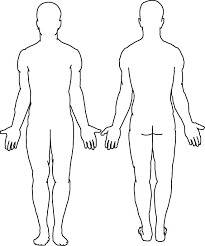 Using the pain man diagram on page two describe your injuries in detail. 